Fiche de renseignementsCréationAfin de répondre à vos questions et attentes, nous avons besoin de mieux vous connaître. Pour cela, nous vous remercions de remplir ce questionnaire.Prénom, Nom, âge : Lieu de résidence : Téléphone : Mail :Etes-vous primo-entrepreneur ? :Montant total du plan de financement du premier exercice ou de l'exercice en cours (hors prêt Réseau Entreprendre Rhône-Durance) : Veuillez remplir le tableau suivant :Clients, aides ou prêts obtenus ? :Comment avez-vous connu Réseau Entreprendre Rhône-Durance? :Quelles sont vos attentes vis-à-vis de notre Association ? :Bien cordialement, L'Equipe Réseau Entreprendre Rhône-DuranceProjetActivité CandidatDate et lieu de créationCapitalBesoin de financement (K€)201720182019CapitalBesoin de financement (K€)Compte courantChiffre d’affairesVotre apport personnelRésultat net Création d’emploisPhase d’avancement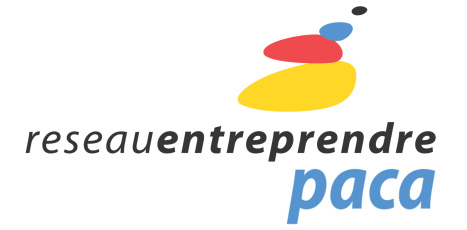 